中钻集团成立于2008年，总部位于北京。中钻集团包含：中钻园林有限公司，中钻勘察设计有限公司，中钻矿业有限公司，中钻传媒有限公司，唐山鸿图水利工程设计有限公司,唐山市濡源工程咨询有限公司，唐山曹妃甸君恒房地产开发有限公司，中咨城建规划设计有限公司唐山分公司，河北冶金建设集团勘察设计有限公司。    涉及业务有勘察测绘，岩土工程，水利工程，环境工程、设计施工、市政工程、地质工程设计施工，规划园林设计施工，环境生态监测，水土保持监测，各种咨询论证，文化投资，文化传媒，房地产开发。    公司注册总资金1.79亿元，办公区域占地面积逾30000平方米，研发中心及生产车间8000平方米，现有在职员工160余人，其中中、高级技术人员56人。是一家以工程咨询、设计、施工、监测、文化传媒、房地产开发、科研为基础的多领域发展的高技术民族企业。招聘计划（应届，本科以上）北京计划9人，唐山计划21人北京：水文2人，农水3人，水工0人，水保2人，水环境2人，勘察0人，测绘0人唐山：水文3人，农水4人，水工4人，水保3人，水环境1人，勘察1人，测绘5人水文专业技术人员6k-8k/北京朝阳区 唐山高新区/本科及以上/应届需求专业：水文与水资源相关专业岗位职责：防洪评价报告编制、水资源论证方案编制及其他相关工作岗位要求：1、本科及以上学历，男女不限 2、专业基础知识扎实，对专业知识有较强的钻研精神农业水利技术人员6k-8k/北京朝阳区 唐山高新区/本科及以上/应届需求专业：农业水利工程相关专业岗位职责：工程图纸绘制、技术报告编制及其他相关工作岗位要求：1、本科及以上学历，男女不限 专业基础知识扎实，对专业知识有较强的钻研精神水利工程设计人员6k-8k/北京朝阳区 唐山高新区/本科及以上/应届需求专业：水利水电工程相关专业岗位职责：工程图纸绘制、技术报告编制及其他相关工作岗位要求：1、本科及以上学历，男女不限 2、专业基础知识扎实，对专业知识有较强的钻研精神水土保持技术人员6k-8k/北京朝阳区 唐山高新区/本科及以上/应届需求专业：水土保持及荒漠化治理相关专业岗位职责：水土保持方案编制、水土保持监测及其他相关工作岗位要求：1、本科及以上学历，男女不限 2、专业基础知识扎实，对专业知识有较强的钻研精神水环境工程技术人员6k-8k/北京朝阳区 唐山高新区/本科及以上/应届需求专业：环境工程相关专业岗位职责：水环境污染治理规划、水环境策略研究、环境影响评估及其他相关工作岗位要求：1、本科及以上学历，男女不限 专业基础知识扎实，对专业知识有较强的钻研精神测绘技术人员6k-8k/北京朝阳区 唐山高新区/本科及以上/应届需求专业：工程测绘相关专业岗位职责：地形测绘、航测、沉降观测、工程放线岗位要求：1、本科及以上学历，男女不限 2、专业基础知识扎实，对专业知识有较强的钻研精神勘察技术人员6k-8k/北京朝阳区 唐山高新区/本科及以上/应届需求专业：工程勘察相关专业岗位职责：水利工程勘察岗位要求：1、本科及以上学历，男女不限 2、专业基础知识扎实，对专业知识有较强的钻研精神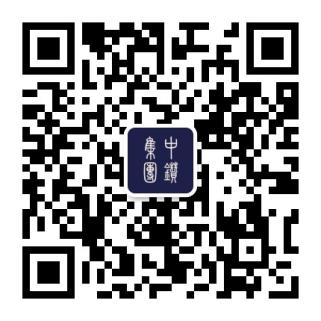 联系方式邮箱：13933366688@139.com微信：13933366688（同微信）  15699900006地址：北京朝阳区财满街财经中心8号楼1单元701唐山市高新区荣华东道69号